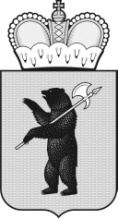 ЦЕНТРАЛЬНАЯ ТЕРРИТОРИАЛЬНАЯ ИЗБИРАТЕЛЬНАЯКОМИССИЯ ГОРОДА ПЕРЕСЛАВЛЯ-ЗАЛЕССКОГО       Р Е Ш Е Н И Е		18 июня 2024 года                                                    			                          №93/551г. Переславль-ЗалесскийЯрославской областиОб утверждении порядка распределения эфирного времени, печатной площади между зарегистрированными кандидатами для проведения предвыборной агитации на повторных  выборах депутата Переславль-Залесской городской Думы восьмого созыва по многомандатному избирательному округу №5 В соответствии со статьями 20,63,67 Закона Ярославской области от 2 июня 2003 года № 27-з «О выборах в органы государственной власти Ярославской области и органы местного самоуправления муниципальных образований Ярославской области», Центральная территориальная избирательная комиссия города Переславля-Залесского РЕШИЛА:Утвердить прилагаемый Порядок распределения эфирного времени, печатной площади между зарегистрированными кандидатами для проведения предвыборной агитации на повторных  выборах депутата Переславль-Залесской городской Думы восьмого созыва по многомандатному избирательному округу №5.Разместить настоящее решение  на странице Центральной территориальной избирательной комиссии города Переславля-Залесского официального сайта  Избирательной комиссии Ярославской области в информационно-телекоммуникационной сети Интернет, на странице Центральной территориальной избирательной комиссии  города Переславля-Залесского на официальном сайте органов местного самоуправления городского округа город Переславль-Залесский.Контроль за исполнением настоящего решения возложить на секретаря Центральной территориальной избирательной комиссии города Переславля-Залесского Суворову Юлию Эдуардовну.Председатель Центральной территориальной избирательной комиссии 	города Переславля-Залесского		                                                            Н.В. ТремзинаСекретарь Центральной территориальнойизбирательной комиссиигорода Переславля-Залесского				                                     Ю.Э. СувороваПриложение к решению Центральной территориальной избирательной комиссии города Переславля-Залесскогоот 18.06.2024 №93/551ПОРЯДОКраспределения эфирного времени, печатной площади между зарегистрированными кандидатами для проведения предвыборной агитации на повторных  выборах депутата Переславль-Залесской городской Думы восьмого созыва по многомандатному избирательному округу №5Настоящий Порядок разработан в соответствии со статьями 50, 52 Федерального закона от 12 июня 2002 года № 67-ФЗ «Об основных гарантиях избирательных прав и прав на участие в референдуме граждан Российской Федерации» (далее – Федеральный закон), статьями 63 и 67 Закона Ярославской области от 2 июня 2003 года № 27-з «О выборах в органы государственной власти Ярославской области и органы местного самоуправления муниципальных образований Ярославской области» (далее – Закон Ярославской области) (далее – Порядок). 1. Общие положения1.1.	Печатная площадь в муниципальных периодических печатных изданиях предоставляется зарегистрированным кандидатам безвозмездно (бесплатная печатная площадь), либо за плату.Печатная площадь в иных периодических печатных изданиях предоставляется указанным кандидатам за плату. 1.2.	Редакции муниципальных периодических печатных изданий обязаны обеспечить зарегистрированным кандидатам равные условия для проведения предвыборной агитации, в том числе для представления избирателям своих предвыборных программ.1.3.	Редакции негосударственных периодических печатных изданий, осуществляющие выпуск средств массовой информации, зарегистрированных не менее чем за один год до дня публикации решения о назначении выборов в органы местного самоуправления Ярославского муниципального района Ярославской области, а также редакции негосударственных периодических печатных изданий, учрежденных избирательными объединениями (в том числе их структурными подразделениями) и зарегистрированных менее чем за один год до дня публикации решения о назначении выборов и выполнившие требования пункта 6 статьи 63 Закона Ярославской области, вправе предоставлять зарегистрированным кандидатам печатную площадь в соответствующих средствах массовой информации.Иные редакции негосударственных периодических печатных изданий не вправе предоставлять зарегистрированным кандидатам печатную площадь.1.4.	В случае предоставления редакциями негосударственных периодических печатных изданий печатной площади условия их оплаты должны быть едиными для всех зарегистрированных кандидатов.1.5.	Дата опубликования предвыборных агитационных материалов зарегистрированных кандидатов в муниципальном периодическом печатном издании для каждого зарегистрированного кандидата определяются путем проведения жеребьевки.1.6.	Требование по проведению жеребьевки в целях распределения печатной площади между зарегистрированными кандидатами распространяется только на муниципальные периодические печатные издания.Для соблюдения равных условий предоставления печатной площади редакции негосударственных периодических печатных изданий могут также проводить жеребьевку по распределению печатной площади среди подавших заявку кандидатов.1.7.	Жеребьевку проводит редакция соответствующего периодического печатного издания с участием заинтересованных лиц.2. Распределение бесплатной печатной площади2.1.	Согласно пункту 1 статьи 67 Закона Ярославской области общий еженедельный объем печатной площади, которую каждая из редакций муниципальных периодических печатных изданий предоставляет зарегистрированным кандидатам составляет не менее 25 процентов от общего объема еженедельной печатной площади соответствующего издания в установленный период, который начинается за 28 дней до дня голосования и прекращается в ноль часов по местному времени за сутки до дня голосования. При этом не менее 40 процентов печатной площади, выделяемой для размещения агитационных материалов, должно предоставляться безвозмездно.2.2.	Периодическое печатное издание не позднее, чем за 1 рабочий день до дня проведения жеребьевки публикует информацию о дате, времени, месте проведения жеребьевки и направляет ее в Центральную территориальную избирательную комиссию города Переславля-Залесского.Центральная территориальная избирательная комиссия города Переславля-Залесского при получении информации публикует ее не позднее, чем за 1 день до дня проведения жеребьевки о дате, времени, месте проведения жеребьевки в информационно-телекоммуникационной сети общего пользования Интернет и размещает на своем стенде.2.3.	Жеребьевка проводится редакциями муниципальных периодических печатных изданий на основании письменных заявок на участие в жеребьевке поданных зарегистрированными кандидатами, но не позднее чем за 30 дней до дня голосования. 2.4.	Результаты жеребьевки оформляются протоколом.2.5.	Определенный в результате жеребьевки график распределения печатной площади размещается на странице Центральной территориальной избирательной комиссии города Переславля-Залесского, либо доводится до сведения кандидатов посредством указанной ими электронной почты.2.6.	Одна вторая общего объема бесплатной печатной площади распределяется на основании результатов жеребьевки в равных долях между всеми зарегистрированными кандидатами.2.7.	В жеребьевке участвуют зарегистрированные кандидаты или лица, уполномоченные зарегистрированными кандидатами участвовать в жеребьевке.В случае отсутствия при проведении жеребьевки кандидата, подавшего письменную заявку на участие в жеребьевке, действия в интересах указанных лиц совершает член Центральной территориальной избирательной комиссии города Переславля-Залесского с правом решающего голоса, делегированный для участия в жеребьевке.        2.8.	Подготовка необходимой для проведения жеребьевки документации возлагается на редакцию муниципального периодического печатного издания.2.9.	Очередность участия зарегистрированных кандидатов в жеребьевке по распределению печатной площади устанавливается в алфавитном порядке.2.10.	Печатная площадь распределяется путем жеребьевки таким образом, чтобы каждый из участников получил равный с другими участниками объем печатной площади.2.11.	До начала проведения жеребьевки представитель редакции муниципального периодического печатного издания представляет присутствующим редакционную справку об общем объеме бесплатной печатной площади с указанием доли бесплатной печатной площади, которая будет выделена каждому зарегистрированному кандидату.2.12.	Затем способом, установленным редакцией муниципального периодического печатного издания, зарегистрированные кандидаты в порядке очередности, установленной выше, выбирают дату (даты) публикации, место на полосе.2.13.	Дата публикации вносится представителем редакции муниципального периодического печатного издания в протокол жеребьевки по распределению между зарегистрированными кандидатами бесплатной печатной площади для публикации предвыборных агитационных материалов. В соответствующие графы протокола вносятся фамилия и инициалы лица, участвующего в жеребьевке, и ставится его подпись. Протокол о распределении печатной площади подписывают представитель редакции муниципального периодического печатного издания. 2.14.	Копию протокола не позднее 3 дней со дня проведения жеребьевки редакция муниципального периодического печатного издания направляет в Центральную территориальную избирательную комиссию города Переславля-Залесского.2.15.	Информация об итогах жеребьевки, содержащаяся в протоколе, может публиковаться в соответствующем муниципальном периодическом печатном издании. 2.16.	Печатную площадь, высвободившуюся в результате отказа от использования печатной площади после проведения жеребьевки, редакция муниципального периодического печатного издания вправе использовать по своему усмотрению. Высвободившаяся печатная площадь может быть предоставлена зарегистрированным кандидатам за плату и распределена на равных условиях путем проведения жеребьевки в соответствии с разделом 2 настоящего Порядка.2.17.	Представитель редакции после проведения жеребьевки обязательно информирует зарегистрированного кандидата, присутствующих при проведении жеребьевки, о сроках представления в редакцию предвыборных агитационных материалов, о заключении договора на бесплатное предоставление печатной площади.3. Распределение платной печатной площади в периодических печатных изданиях3.1.	Жеребьевка по распределению платной печатной площади проводится в том же порядке и на тех же условиях, что и жеребьевка по распределению бесплатной печатной площади, но со следующими особенностями.3.2.	Общий объем платной печатной площади резервируется редакцией периодического печатного издания для зарегистрированных кандидатов.При этом каждый зарегистрированный кандидат вправе получить платную печатную площадь из общего объема зарезервированной печатной площади в пределах доли, полученной путем деления этого объема на общее число соответственно зарегистрированных кандидатов.3.3.	Жеребьевка по распределению платной печатной площади проводится редакцией периодического печатного издания или ее представителями самостоятельно, на основании письменных заявок на участие в жеребьевке, поданных зарегистрированными кандидатами в редакцию периодического печатного издания.Представители Центральной территориальной избирательной комиссии города Переславля-Залесского вправе присутствовать при проведении жеребьевки. 3.4.	Редакция периодического печатного издания публикует информацию о дате, времени, месте проведения жеребьевки не позднее чем за 3 дня до дня ее проведения.Дополнительно к вышеуказанной информации редакция может публиковать адрес, факс, по которым зарегистрированный кандидат вправе направить или представить лично письменную заявку на участие в жеребьевке по определению дат опубликования платных предвыборных агитационных материалов.3.5.	Протокол жеребьевки по распределению платной печатной площади подписывают два или более представителя редакции периодического печатного издания.3.6.	Информация об итогах жеребьевки, содержащаяся в протоколе, указанном в пункте 3.5 настоящего Порядка, направляется в трехдневный срок редакциями периодических печатных изданий в Центральную территориальную избирательную комиссию города Переславля-Залесского.4. Порядок предоставления печатной площади4.1.	Редакции периодических печатных изданий независимо от формы собственности, предоставившие зарегистрированным кандидатам печатную площадь как безвозмездно, так и за плату, обязаны вести отдельный учет их объема и стоимости  по формам, утвержденным  решением Центральной территориальной избирательной комиссией города Переславля-Залесского №93/553 от 18.06.2024 «О формах ведения организациями телерадиовещания, редакциями периодических печатных  изданий и редакциями сетевых изданий отдельного учета объемов  и стоимости эфирного времени, печатной площади, услуг по размещению предвыборных агитационных материалов в сетевых  изданиях, предоставленных зарегистрированным кандидатам при проведении повторных  выборов депутата Переславль-Залесской городской Думы восьмого созыва по многомандатному избирательному округу №5» и представлять данные этого учета в Центральную территориальную избирательную комиссию города Переславля-Залесского не позднее чем через десять дней со дня голосования.4.2.	Безвозмездное и платное предоставление печатной площади для проведения предвыборной агитации осуществляется в соответствии с договором, заключенным в письменной форме между редакцией периодического печатного издания и зарегистрированным кандидатом не позднее установленного соответствующей редакцией периодического печатного издания количества дней до дня публикации агитационного материала.4.3.	Запрещаются без документально подтвержденного согласия кандидата или его уполномоченного представителя по финансовым вопросам и без оплаты из соответствующего избирательного фонда выполнение оплачиваемых работ, оказание платных услуг, связанных с опубликованием агитационного материала в периодическом печатном издании.